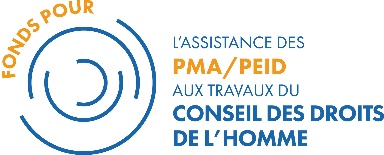 FORMULAIRE INFORMATION VISALE NOM DU DEMANDEUR :PAYS :Titre fonctionnel :Ministère / Bureau du gouvernement:Le demandeur aura besoin d'un visa suisse/schengen pour participer au programme : Oui / NonSi non : veuillez expliquer et envoyer une copie du visa dans votre passeportSi oui, veuillez fournir les informations ci-dessous :Coordonnées du demandeur :Adresse électronique (officielle) :Adresse électronique (privée) :Numéro de téléphone portable : (+ code du pays)Passeport :Diplomatique / Régulier (veuillez encercler la réponse appropriée)Numéro de passeport :Date et lieu de délivrance : Date d'expiration (le passeport DOIT Avoir une validité de 6 mois AU MOMENT DE LA DEMANDE) : Coordonnées de l'ambassade ou du consulat le plus proche pouvant délivrer un visa Schengen :Pays de l'Ambassade/Consulat :Lieu : ville/pays :Adresse électronique de l'ambassade/du consulat : Il incombe au demandeur de prendre toutes les dispositions nécessaires pour obtenir son visa. La présentation de ce formulaire est obligatoire et doit être incluse dans le dossier de demande. 